Приложение к Положению о почетной грамоте Министерства юстиции Донецкой Народной Республики (п.3)(в редакции приказа Министерства юстиции Донецкой Народной Республики от «12» марта 2018 года № 112)Образец бланка Почетной грамоты Министерства юстиции Донецкой Народной Республики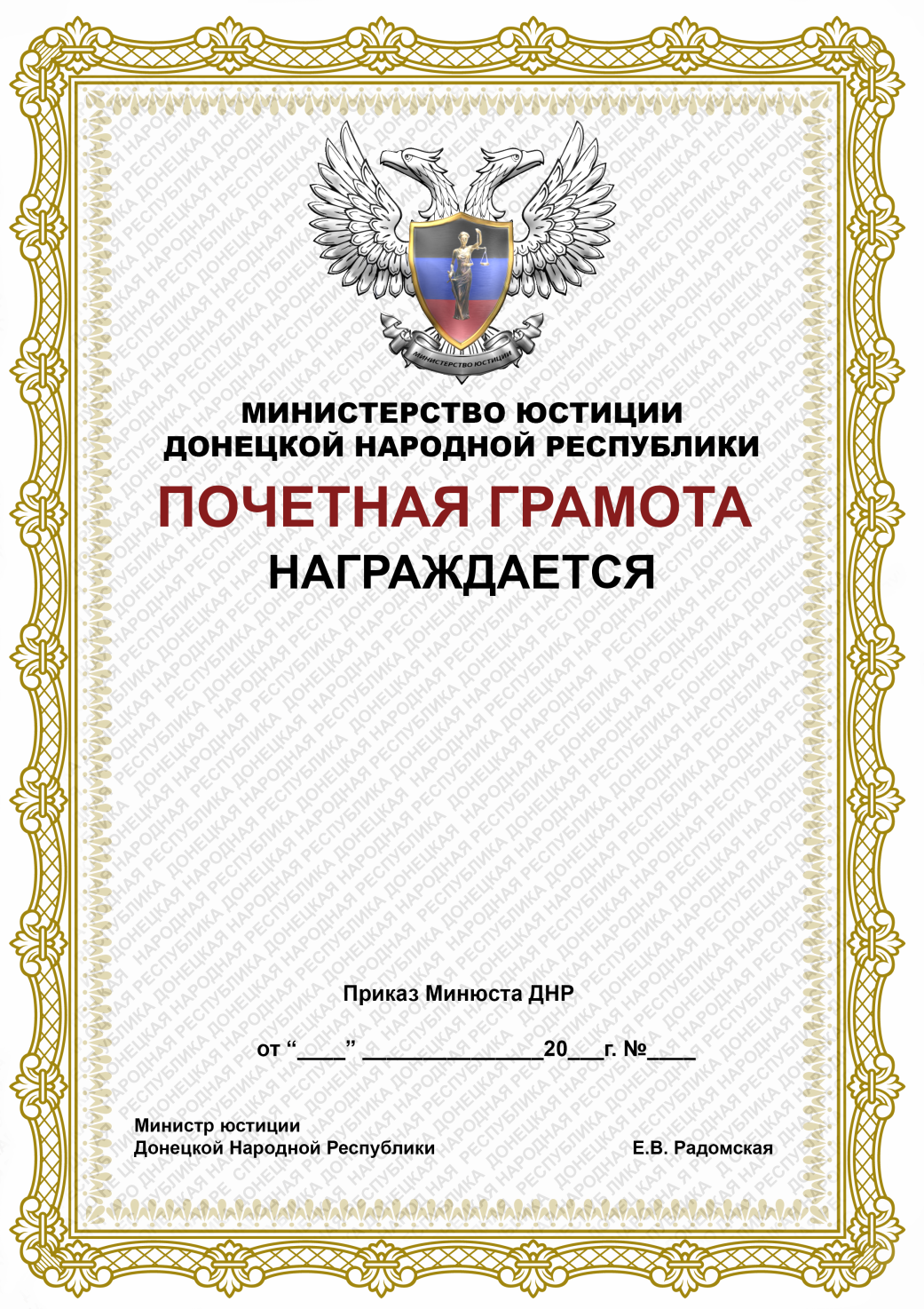 